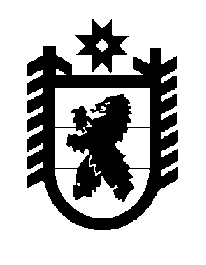 Российская Федерация Республика Карелия    ПРАВИТЕЛЬСТВО РЕСПУБЛИКИ КАРЕЛИЯРАСПОРЯЖЕНИЕот  27 августа 2015 года № 535р-Пг. Петрозаводск Одобрить и подписать Дополнительное соглашение № 1 к Соглашению между Министерством сельского хозяйства Российской Федерации  и  Правительством Республики Карелия о предоставлении субсидий из федерального бюджета бюджету Республики Карелия в рамках  федеральной целевой программы «Развитие мелиорации земель сельскохозяйственного назначения России на 2014-2020 годы» на 2015 год от 16 июля 2015 г. № 1130/20-с.           ГлаваРеспублики  Карелия                                                             А.П. Худилайнен